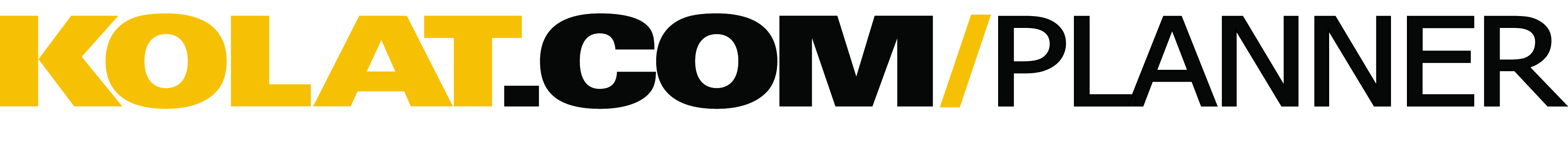 User Name:  PHS_Wrestling
Coaching Background (level, year exp., etc.):  HS 8-yr varsity head coach, collegiate all-american
Training Level:  High School
Wrestling Style:  Collegiate
​
Session Goal:  Early Season Underhooks

Approx. Warm-Up Time:  20 min

Warm-Up Design:  Jogging Tumbling Arm Circles Partner arm stretches Neck bridges Stretching 3 basic shots, 5 each, both sides
Approx. Technique/Drilling Time:  60 min

Technique/Drilling Design:  how to get to, attacks, finishesLineman Drill, snap, uppercut to UNDERHOOKFake, snap, uppercut to UNDERHOOKHi-Crotch (opponent has near leg lead)Far Knee Blast (opponent has far leg lead) 3.Snap to Front Headlock w/ hook (opponent has nose over toes)Cowboy Quick FlipRelease hook on the way downFront Headlock Series
Clips Used:Getting into a HookHandfighting Using the Fake to bring head downUnderhook High CrotchUnderhook Knee PickFront Headlock Mat Finish Underhook Capture​Front Headlock Cement Job
Approx. Live Wrestling:  20 min

Live Wrestling Design:  30 seconds go's, situations, or match

Approx. Conditioning Time:  10 min

Conditioning Design:  Circuit

Total Practice Time Approx. 90 Minutes
Copyright © 2016 Kolat.com LLC